PROPOZYCJA MATERIAŁÓW NA DZIEŃ 13. 04.21. 
WTOREKDzień dobry wszystkim,  pozostajemy dziś nadal w tematyce wiosennej. Trochę już poznaliśmy naszą porę roku, ale wielu z was było nieobecnych na zajęciach. Chciałybyśmy z wami sobie nieco przypomnieć…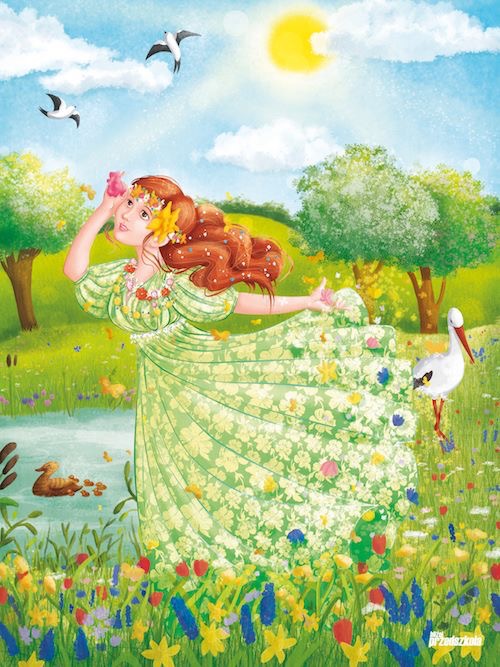 Na początek zabawa „Spotkanie z wiosną” instrumentacja wiersza B.FormyCiepły wietrzyk powiał dzisiaj.   ( Nabieramy powietrze nosem, wypuszczamy ustami, naśladujemy wiatr)Kap, kap, deszczyk wiosenny pada. (Lekko stukamy palcami o podłogę)Słychać jak śpiewają ptaki. 	( naśladujemy gwizdanie)Pachną kwiaty, rośnie trawa.	 (naśladujemy wąchanie kwiatów, przechodzimy do przysiadu, powoli wstajemy, unosimy ręce w górę, poruszając rękami w nadgarstkach- rośnie trawa)Słonko rano wcześnie wstaje	 (przeciągamy się)i promyki swe wysyła 	(Zginamy i prostujemy palce szybkimi ruchami)Już pracują mrówki w lesie,       		(Biegamy w miejscu)miło z wiosną dzień zaczynać.     	(Rysujemy palcem uśmiech na twarzy)Mamy nadzieje że trochę się porozciągaliście. Kochani spójrzcie na obrazki, zastanówcie się  po czym można poznać jaka to pora roku. Wskażcie na obrazkach pojawiające się zwiastuny wiosny.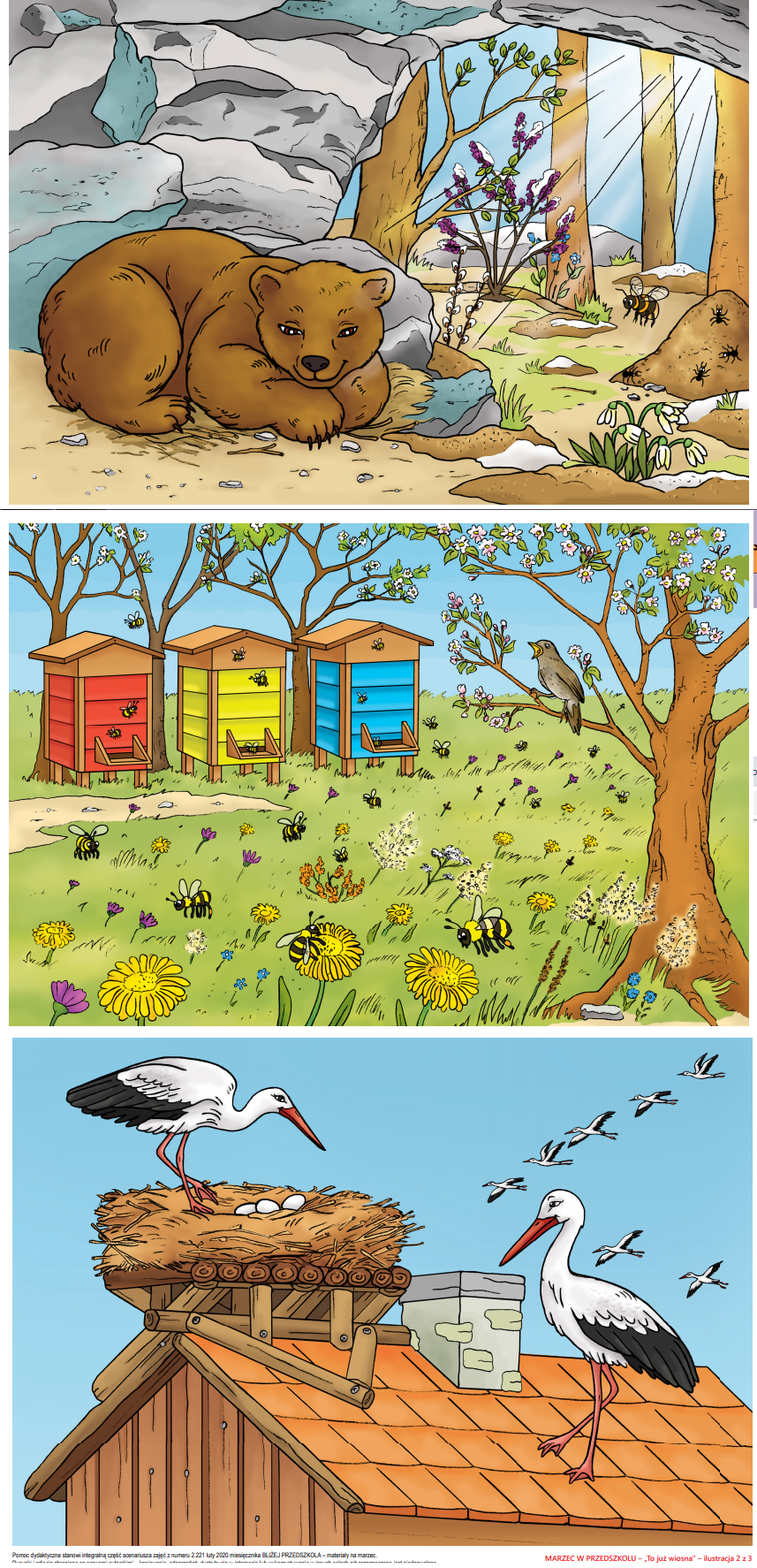 Zapraszamy Was do obejrzenia krótkiego filmiku edukacyjnego dzięki, któremu przypomnicie sobie jakie kwiaty możemy zaobserwować wczesną wiosną. Powtarzajcie nazwy, starając się  jak najwięcej zapamiętać.https://www.youtube.com/watch?v=GrKuD6xlb7sPodzielcie na sylaby poznane kwiaty;PRZE BI ŚNIEGHIA CYNT KRO KUSSA SAN KAPIER WIO SNEKŻON KILTU LI PANDziś na zajęciach Online poznacie literkę c, C. Otwórzcie proszę swoje zielone książeczki „ Nowe przygody Olka i Ady. Litery i liczby”  cz.2 strona 40-43.Rysujcie pod zdjęciami modele ich nazw.Zaznaczcie na niebiesko c C  w wyrazach.Przeczytajcie  tekst o cukrze, cukierkach.Rysujemy palcem  po literze  c- małej i wielkiej. Napiszcie literę c, C po śladzie, a potem – samodzielnie.A wszystkie 5 – latki prosimy o otworzenie książeczki różowej „Nowe przygody Olka i Ady. Przygotowanie do czytania, pisania, liczenia.”  s60.Co widzicie na obrazku? Określcie pierwszą głoskę w słowie „cebula” i nazwach rysunków.Rysujcie po śladzie, pokolorujcie wybrany rysunek.Zaznaczcie niebieską kredką litery c CKochani zachęcamy was również do wykonania poniższą  kartę pracy Otocz pętlą  i pokoloruj obrazki, które przedstawiają zwiastuny wiosny.Pozdrawiamy Was serdecznie. Pani Kasia S. i  Pani Kasia Ł.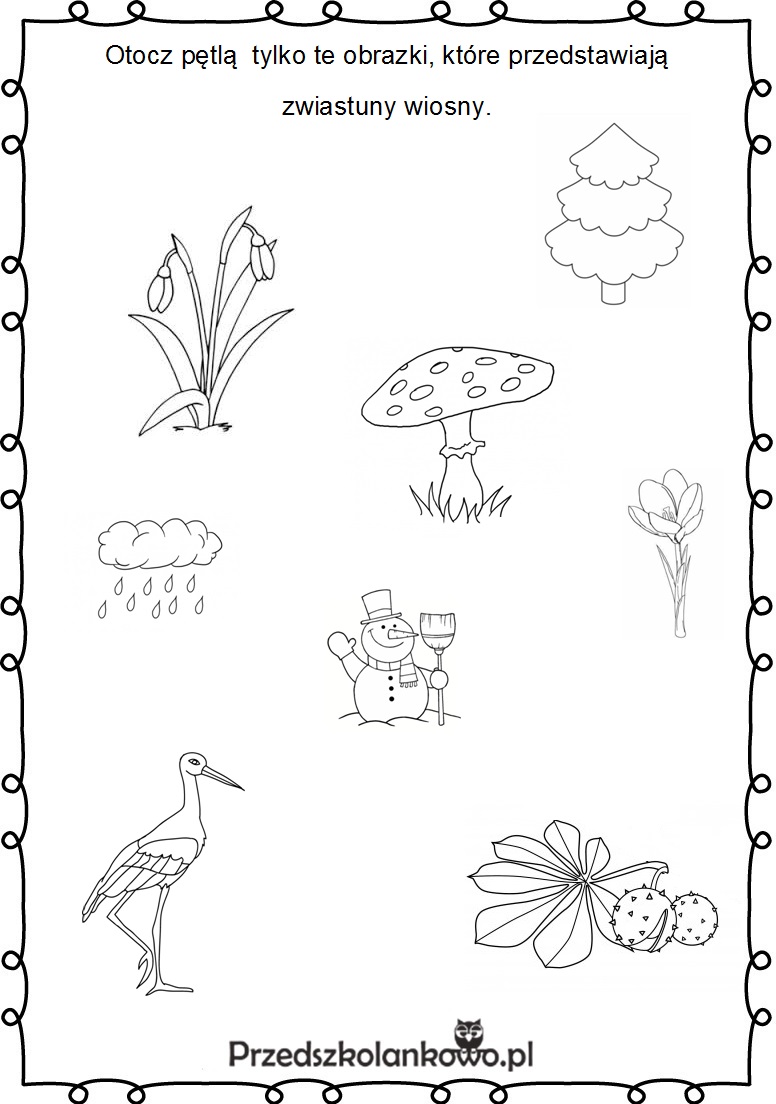 